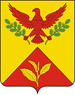 АДМИНИСТРАЦИЯ ШАУМЯНСКОГО СЕЛЬСКОГО ПОСЕЛЕНИЯ ТУАПСИНСКОГО РАЙОНАПОСТАНОВЛЕНИЕот 11.04.2022				                                                               № 28с. ШаумянО внесении изменений в постановление администрации Шаумянского сельского поселения Туапсинского района  от 15.10.2021 № 116 «Об утверждении муниципальной программы «Организация информационного и программного обеспечения Шаумянского сельского поселения Туапсинского района на 2022 год»В соответствии с Федеральным законом от 06 октября . N 131-ФЗ "Об общих принципах организации местного самоуправления в Российской Федерации», Уставом   Шаумянского сельского поселения Туапсинского района, постановлением администрации Шаумянского сельского поселения Туапсинского района 11 октября 2021 года № 106 «Об утверждении перечня муниципальных программ,  назначения ответственных лиц за исполнение мероприятий направленных на реализацию муниципальных программ, ведения мониторинга и предоставления отчетности муниципальных программ, реализуемых на территории Шаумянского сельского поселения Туапсинского района в 2022 году», п о с т а н о в л я ю:	1. Утвердить муниципальную программу «Организация информационного и программного обеспечения Шаумянского сельского поселения Туапсинского района на 2022 год» (прилагается).	2. Контроль за выполнением настоящего постановления оставляю за собой.	3. Постановление вступает в силу со дня его подписания.ГлаваШаумянского сельского поселения Туапсинского района                                                                       А.А. КочканянМуниципальная программа
"Организация информационного и программного обеспечения
Шаумянского сельского поселения Туапсинского района на 2022 год»ПАСПОРТ муниципальной программы
"Организация информационного и программного обеспечения
Шаумянского сельского поселения Туапсинского района на 2022 год»1. Содержание проблемы, обоснование необходимости ее решения программным методомОсуществление информационной стратегии органов местного самоуправления предполагает важную социальную функцию – оперативное информирование населения о своей деятельности для удовлетворения его информационных потребностей, обеспечения конструктивного взаимодействия населения с органами местного самоуправления.Федеральным законом от 06 октября 2003 года № 131-ФЗ «Об общих принципах организации местного самоуправления в Российской Федерации» предусмотрено, что органы местного самоуправления обязаны обеспечить опубликование официальной информации для вступления в силу нормативных правовых актов местного самоуправления, проведение обсуждения муниципальных правовых актов по вопросам местного значения, а также доведения до сведения населения муниципального образования информации о социально-экономическом и культурном развитии муниципального образования, о развитии его общественной инфраструктуры и иной официальной информации.В целях обеспечения реализации прав граждан и организаций на доступ к информации о деятельности органов местного самоуправления, а также создания условий для обеспечения гласности и открытости принимаемых решений, органами местного самоуправления необходимо проведение целенаправленной информационной политики, направленной на более широкое освещение своей деятельности.На сегодняшний день информационное поле Шаумянского сельского поселения Туапсинского района представлено печатными средствами массовой информации, обеспечивающими системный подход к вопросам информации о деятельности органов местного самоуправления.2. Цели и задачи ПрограммыОсновной целью Программы является обеспечение своевременного и достоверного информирования населения Шаумянского сельского поселения Туапсинского района по вопросам полномочий органов местного самоуправления Шаумянского сельского поселения Туапсинского района через средства массовой информации, создание условий для повышения правовой культуры и юридической грамотности населения.При реализации Программы необходимо обеспечить решение следующих задач:1. Обеспечение реализации требований законодательства Российской Федерации по своевременному опубликованию правовых актов органов местного самоуправления для вступления их в законную силу.2. Обеспечение своевременного опубликования в средствах массовой информации официальных документов (решений Совета Шаумянского сельского поселения Туапсинского района, постановлений и распоряжений администрации Шаумянского сельского поселения Туапсинского района, официальных объявлений и разъяснений и т.п.).3. Обеспечения права жителей Шаумянского сельского поселения Туапсинского района на обсуждение в средствах массовой информации проектов муниципальных правовых актов по вопросам местного значения. Повышение информационной открытости органов местного самоуправления Шаумянского сельского поселения Туапсинского района для обеспечения продуктивного диалога местного самоуправления Шаумянского сельского поселения Туапсинского района и местного сообщества.4. Формирование системы взаимодействия со средствами массовой информации для широкого использования потенциала средств массовой информации в реализации социально-значимых проектов и программ. Организация сотрудничества со средствами массовой информации для доведения до сведения населения оперативной и достоверной информации о важнейших общественно-политических, социально-культурных событиях в Шаумянском сельском поселении Туапсинского района, деятельности администрации Шаумянского сельского поселения Туапсинского района и Совета Шаумянского сельского поселения Туапсинского района, других сфер общественной жизни Шаумянского сельского поселения Туапсинского района и другим вопросам, представляющим общественный интерес.5. Реализация целенаправленной информационной политики органов местного самоуправления Шаумянского сельского поселения Туапсинского района в целях более широкого освещения деятельности органов местного самоуправления на территории Шаумянского сельского поселения Туапсинского района.6. Усиление роли органов местного самоуправления в работе по пропаганде юридических знаний, оказанию правовой помощи населению Шаумянского сельского поселения Туапсинского района.Социальный эффект от реализации Программы выражается в обеспечении реализации прав граждан на участие в осуществлении местного самоуправления посредствам:- привлечения общественного интереса к деятельности местного самоуправления и укрепления атмосферы доверия граждан к органам местного самоуправления Шаумянского сельского поселения Туапсинского района;- улучшения координации и взаимодействия граждан, органов местного самоуправления Шаумянского сельского поселения Туапсинского района и средств массовой информации по вопросам местного значения.Реализация Программы будет способствовать созданию единого информационного пространства на территории Шаумянского сельского поселения Туапсинского района, всестороннему информационному обеспечению социально-экономического и общественно-политического развития Шаумянского сельского поселения Туапсинского района по всем направлениям деятельности органов местного самоуправления Шаумянского сельского поселения Туапсинского района.Своевременное и достоверное информирование населения Шаумянского сельского поселения Туапсинского района призвано обеспечить более тесное взаимодействие органов местного самоуправления Шаумянского сельского поселения Туапсинского района с населением в вопросах развития правовой культуры и правового просвещения граждан, снижение социальной напряженности, предотвращение любых социальных конфликтов.Реализация программных мероприятий позволит средствам массовой информации Шаумянского сельского поселения Туапсинского района активизировать освещение социально-значимых тем и повысить качество информационных продуктов. Программа будет иметь позитивные результаты для общественно-политической жизни Шаумянского сельского поселения Туапсинского района.3. Сроки реализации Программы	Реализация мероприятий программы запланирована в течении 2022 года.4. Перечень мероприятий ПрограммыПеречень мероприятий Программы представлен в приложении № 1 к настоящей Программе.5. Ресурсное обеспечение ПрограммыОбщий объем финансирования Программы за счет бюджета Шаумянского сельского поселения Туапсинского района на 2022 год составляет 883,3 тыс. руб., из них:- на опубликование нормативных правовых актов и иной официальной информации о деятельности органов местного самоуправления и социально-экономическом развитии, единой системы электронного документооборота и программного обеспечения Шаумянского сельского поселения Туапсинского района – 300,0 тыс. руб.- на обеспечение единой системы электронного документооборота и программного обеспечения Шаумянского сельского поселения Туапсинского района – 583,3 тыс. руб.Указанные средства будут направлены на реализацию мероприятий Программы.6. Система управления реализацией ПрограммыОтветственность за реализацию программы и достижение планируемых значений показателей ее эффективности несет разработчик Программы – администрация Шаумянского сельского поселения Туапсинского района.Отчет о выполнении муниципальной программы, включая меры по повышению эффективности ее реализации, представляются администрацией Шаумянского сельского поселения Туапсинского района.7. Оценка эффективности реализации ПрограммыПланируемые показатели эффективности реализации Программы представлены в приложении № 2 к настоящей Программе.ПРИЛОЖЕНИЕ 1к муниципальной программе «Организация информационного и программного обеспечения Шаумянского сельского поселения Туапсинского района на 2022 год»Перечень мероприятий муниципальной программы «Организация информационного и программного обеспечения Шаумянского сельского поселения Туапсинского района на 2022 год»ПРИЛОЖЕНИЕ 2к муниципальной программе «Организация информационного и программного обеспечения Шаумянского сельского поселения Туапсинского района на 2022 год»Планируемые показатели эффективности реализации муниципальной программы «Организация информационного и программного обеспечения Шаумянского сельского поселения Туапсинского района на 2022 год»ПРИЛОЖЕНИЕ 3к муниципальной программе «Организация информационного и программного обеспечения Шаумянского сельского поселения Туапсинского района на 2022 год»ПОДПРОГРАММА «Информационное освещение деятельности Шаумянского сельского поселения Туапсинского района в средствах массовой информации на 2022 год» муниципальной программы «Организация информационного и программного обеспечения Шаумянского сельского поселения Туапсинского района на 2022 год»ПАСПОРТ подпрограммы «Информационное освещение деятельности Шаумянского сельского поселения Туапсинского района в средствах массовой информации на 2022 год» муниципальной программы «Организация информационного и программного обеспечения Шаумянского сельского поселения Туапсинского района на 2022 год»1. Характеристика проблемы, решение которой осуществляется 
программными методами      Осуществление информационной стратегии органов местного самоуправления предполагает важную социальную функцию – оперативное информирование населения о своей деятельности для удовлетворения его информационных потребностей, обеспечения конструктивного взаимодействия населения с органами местного самоуправления.Федеральным законом от 06 октября 2003 года № 131-ФЗ «Об общих принципах организации местного самоуправления в Российской Федерации» предусмотрено, что органы местного самоуправления обязаны обеспечить опубликование официальной информации для вступления в силу нормативных правовых актов местного самоуправления, проведение обсуждения муниципальных правовых актов по вопросам местного значения, а также доведения до сведения населения муниципального образования информации о социально-экономическом и культурном развитии муниципального образования, о развитии его общественной инфраструктуры и иной официальной информации.Основной целью Подпрограммы является обеспечение своевременного и достоверного информирования населения Шаумянского сельского поселения Туапсинского района по вопросам полномочий органов местного самоуправления Шаумянского сельского поселения Туапсинского района через средства массовой информации, создание условий для повышения правовой культуры и юридической грамотности населения.Реализация Подпрограммы будет способствовать созданию единого информационного пространства на территории Шаумянского сельского поселения Туапсинского района, всестороннему информационному обеспечению социально-экономического и общественно-политического развития Шаумянского сельского поселения Туапсинского района по всем направлениям деятельности органов местного самоуправления Шаумянского сельского поселения Туапсинского района.2. Цели и задачи ПодпрограммыОсновной целью Подпрограммы является обеспечение своевременного и достоверного информирования населения Шаумянского сельского поселения Туапсинского района по вопросам полномочий органов местного самоуправления Шаумянского сельского поселения Туапсинского района через средства массовой информации, создание условий для повышения правовой культуры и юридической грамотности населения.Реализация Подпрограммы будет способствовать созданию единого информационного пространства на территории Шаумянского сельского поселения Туапсинского района, всестороннему информационному обеспечению социально-экономического и общественно-политического развития Шаумянского сельского поселения Туапсинского района по всем направлениям деятельности органов местного самоуправления Шаумянского сельского поселения Туапсинского района.3. Сроки реализации Подпрограммы	Реализация мероприятий Подпрограммы запланирована в течении 2022 года.4. Перечень мероприятий Подпрограммы5. Ресурсное обеспечение ПодпрограммыОбщий объем финансирования Подпрограммы за счет бюджета Шаумянского сельского поселения Туапсинского района на 2022 год составляет 300,0 тыс. руб., из них:на опубликование нормативных правовых актов и иной информации о деятельности органов местного самоуправления и социально-экономическом развитии Шаумянского сельского поселения Туапсинского района – 200,0 тыс.руб.;на подписку на периодические издания – 100,0 тыс.руб.6. Система управления реализацией Подпрограммы Ответственность за реализацию Подпрограммы и достижение планируемых значений показателей ее эффективности несет разработчик Подпрограммы – администрация Шаумянского сельского поселения Туапсинского района.Отчеты о выполнении Подпрограммы, включая меры по повышению эффективности ее реализации представляются администрацией Шаумянского сельского поселения Туапсинского района.7. Оценка эффективности реализации ПодпрограммыПРИЛОЖЕНИЕ 4к муниципальной программе «Организация информационного и программного обеспечения Шаумянского сельского поселения Туапсинского района на 2022 год»ПОДПРОГРАММА «Обеспечение единой системы электронного документооборота и программного обеспечения Шаумянского сельского поселения Туапсинского района на 2022 год» муниципальной программы «Организация информационного и программного обеспечения Шаумянского сельского поселения Туапсинского района на 2022 год»ПАСПОРТ подпрограммы «Обеспечение единой системы электронного документооборота и программного обеспечения Шаумянского сельского поселения Туапсинского района на 2022 год» муниципальной программы «Организация информационного и программного обеспечения Шаумянского сельского поселения Туапсинского района на 2022 год»1. Содержание проблемы, обоснование необходимости ее решения программным методомФедеральным законом от 06 октября 2003 года № 131-ФЗ «Об общих принципах организации местного самоуправления в Российской Федерации» предусмотрено, что органы местного самоуправления обязаны обеспечить опубликование официальной информации для вступления в силу нормативных правовых актов местного самоуправления, проведение обсуждения муниципальных правовых актов по вопросам местного значения, а также доведения до сведения населения муниципального образования информации о социально-экономическом и культурном развитии муниципального образования, о развитии его общественной инфраструктуры и иной официальной информации.В целях обеспечения реализации прав граждан и организаций на доступ к информации о деятельности органов местного самоуправления, а также создания условий для обеспечения гласности и открытости принимаемых решений, органам местного самоуправления необходимо проведение целенаправленной информационной политики, направленной на более широкое освещение своей деятельности.Реализация Подпрограммы будет способствовать созданию единого информационного пространства на территории Шаумянского сельского поселения Туапсинского района, всестороннему информационному обеспечению социально-экономического и общественно-политического развития Шаумянского сельского поселения Туапсинского района по всем направлениям деятельности органов местного самоуправления Шаумянского сельского поселения Туапсинского района.2. Цели и задачи ПодпрограммыУпрощение организации информационного обмена в рамках тарифного регулирования, а также для проведения статистического наблюдения за деятельностью организаций в сферах деятельности, регулируемых государством, программного обеспечения Шаумянского сельского поселения Туапсинского района.Единая информационно-аналитическая система в Шаумянском сельском поселении Туапсинского района.3. Сроки реализации Подпрограммы	Реализация мероприятий Подпрограммы запланирована в течении 2022 года.4. Перечень мероприятий Подпрограммы5. Ресурсное обеспечение ПодпрограммыОбщий объем финансирования Подпрограммы за счет бюджета Шаумянского сельского поселения Туапсинского района на 2022 год составляет – 583,3 тыс. руб., из них:на обеспечение единой системы электронного документооборота и программного обеспечения Шаумянского сельского поселения Туапсинского района – 583,3 тыс. руб. 6. Система управления реализации ПодпрограммыОтветственность за реализацию Подпрограммы и достижение планируемых значений показателей ее эффективности несет разработчик Подпрограммы – администрация Шаумянского сельского поселения Туапсинского района.Отчеты о выполнении Подпрограммы, включая меры по повышению эффективности ее реализации представляются администрацией Шаумянского сельского поселения Туапсинского района.7. Оценка эффективности реализации ПодпрограммыГлаваШаумянского сельского поселения Туапсинского района                                                                       А.А. КочканянЛИСТ СОГЛАСОВАНИЯк постановлению администрации Шаумянского сельского поселения Туапсинского районаот 11.04.2022 № 28 О внесении изменений в муниципальную программу «Организация информационного и программного обеспечения Шаумянского сельского поселения Туапсинского района на 2022 год»Проект составлен и внесен:Ведущий специалистпо финансовым вопросамадминистрацииШаумянского сельского поселения Туапсинского района                                                                  А.С.Харатян Проект согласован:Заместитель главыШаумянского сельского поселения Туапсинского района                                                                  Т.А.Делигевурян Ведущий специалист по организационным вопросамадминистрации Шаумянского сельского поселения  Туапсинского района                                               Р.Г.АнучкинаСпециалист по общим вопросамадминистрацииШаумянского сельского поселенияТуапсинского района                                                                   Л.А.Деревягина                                                    Начальник МКУ «ЦБШаумянского сельского поселения Туапсинского района»                                                                 С.К.НизельникПРИЛОЖЕНИЕ 1к постановлению администрации Шаумянского   сельского поселенияТуапсинского района                                                                                   от 11.04.2022 № 28Наименование Программы «Организация информационного и программного обеспечения Шаумянского сельского поселения Туапсинского района на 2022 год»Разработчик ПрограммыАдминистрация Шаумянского сельского поселения Туапсинского районаЗаказчик ПрограммыАдминистрация Шаумянского сельского поселения Туапсинского районаКоординатор ПрограммыАдминистрация Шаумянского сельского поселения Туапсинского районаИсполнители мероприятий ПрограммыАдминистрация Шаумянского сельского поселения Туапсинского районаЦели и задачи ПрограммыСовершенствование деятельности органов местного самоуправления, за счет внедрения современных информационно-коммуникационных технологий;Содействие реализации административной и муниципальной реформы;Совершенствование информационно-технической структуры;внедрение систем электронного                   документооборота;оплата услуг программного обеспечения;создание официального сайта поселения;освещение в СМИ нормативно-правовых актов поселения;подписка на периодические издания.Ожидаемые конечные результаты Повышение уровня использования телекоммуникационных технологий в бюджетной сфере;придание официального статуса электронным формам взаимодействия, обеспечение достоверности информации в процессах электронного взаимодействия                         органов местного самоуправления между собой, использования электронной цифровой подписи;повышение оперативности и качества предоставления информации;                                                           повышение эффективности управления внедрением информационных и телекоммуникационных технологий в           деятельность органов местного самоуправления;формирование нормативной базы, обеспечивающей эффективное использованиеинформационных и телекоммуникационных технологий в системе местного самоуправления, деятельности бюджетных организаций;разработка единых требований и программ повышения                         уровня квалификации и профессиональной подготовки                          и переподготовки работников органов местногосамоуправления в сфере                                                                                               использования информационных и телекоммуникационных технологий;обеспечение защиты и безопасности данных, используемых для целей муниципального управления,направленных на защиту персональных данных и реализацию их законных интересов при информационном взаимодействии с органами местного самоуправления;информирование населения о муниципальных правовых актах, опубликование официальных материалов Шаумянского сельского поселения Туапсинского районаСроки реализации Программы2022 годОбъем и источники финансирования ПрограммыОбщий объем финансирования Программы составляет 883,3 тыс. руб. из бюджета Шаумянского сельского поселения Туапсинского районаКонтроль за выполнением ПрограммыАдминистрация Шаумянского сельского поселения Туапсинского района№ п/пНаименование мероприятияСМИ для опубликования мероприятияСумма, выделяемая на мероприятие, тыс. руб.1Опубликование нормативных правовых актов и иной официальной информации о деятельности органов местного самоуправления и социально-экономическом развитии Шаумянского сельского поселения Туапсинского района;Подписка на периодические изданияОфициальное печатное издание МО Туапсинский район «Черноморье сегодня»300,02Упрощение организации информационного обмена в рамках тарифного регулирования, а также для проведения статистического наблюдения за деятельностью организаций в сферах деятельности, регулируемых государством, программного обеспечения Шаумянского сельского поселения Туапсинского района:- техническая и информационная поддержка сайта «шаумянское.рф» - 12 месяцев *3,0 тыс.руб. = 36,0 тыс.руб.;- консультации по аппаратным и программным средствам вычислительной техники, программное обеспечение – 4 квартала * 136,8тыс.руб. = 547,2 тыс.руб. -583,3Наименование показателей эффективности реализации программыЕдиница измеренияБазовое значение показателя, в годПланируемое значение показателя, в годОпубликование нормативных правовых актов и иной официальной информации о деятельности органов местного самоуправления и социально-экономическом развитии Шаумянского сельского поселения Туапсинского районаКоличество опубликованных материалов1719Техническая и информационная поддержка сайта «шаумянское.рф»месяц1212Консультации по аппаратным и программным средствам вычислительной техники, программное обеспечениеквартал44Наименование подпрограммы «Информационное освещение деятельности Шаумянского сельского поселения Туапсинского района в средствах массовой информации на 2022 год»Разработчик подпрограммыАдминистрация Шаумянского сельского поселения Туапсинского районаЗаказчик подпрограммыАдминистрация Шаумянского сельского поселения Туапсинского районаКоординатор подпрограммыАдминистрация Шаумянского сельского поселения Туапсинского районаИсполнители мероприятий подпрограммыАдминистрация Шаумянского сельского поселения Туапсинского районаЦели подпрограммыОперативное и достоверное освещение в СМИ нормативно-правовых актов поселения и иной официальной информации Шаумянского сельского поселения Туапсинского района;подписка на периодические издания.Задачи подпрограммыИнформирование населения о муниципальных правовых актах, опубликование официальных материалов Шаумянского сельского поселения Туапсинского районаСроки реализации подпрограммы2022 годРесурсное обеспечение и объем финансирования подпрограммыОбщий объем финансирования Программы составляет 300,0 тыс. руб. из бюджета Шаумянского сельского поселения Туапсинского районаКонтроль за выполнением подпрограммыАдминистрация Шаумянского сельского поселения Туапсинского района, Совет Шаумянского сельского поселения Туапсинского района№ п/пНаименование мероприятияОбъем финансирования (тыс.руб.)2022 год1Опубликование нормативных правовых актов и иной информации о деятельности органов местного самоуправления и социально-экономическом развитии Шаумянского сельского поселения Туапсинского района200,0Подписка на периодические издания100,0ВсегоВсего300,0Наименование показателей эффективности реализации программыЕдиница измеренияБазовое значение показателя, в годПланируемое значение показателя, в годОпубликование нормативных правовых актов и иной официальной информации о деятельности органов местного самоуправления и социально-экономическом развитии Шаумянского сельского поселения Туапсинского районаКоличество опубликованных материалов1719Наименование подпрограммы«Обеспечение единой системы электронного документооборота и программного обеспечения Шаумянского сельского поселения Туапсинского района на 2022 год»Разработчик подпрограммыАдминистрация Шаумянского сельского поселения Туапсинского районаЗаказчик подпрограммыАдминистрация Шаумянского сельского поселения Туапсинского районаКоординатор подпрограммыАдминистрация Шаумянского сельского поселения Туапсинского районаИсполнители мероприятий подпрограммыАдминистрация Шаумянского сельского поселения Туапсинского районаЦели подпрограммыУпрощение организации информационного обмена в рамках тарифного регулирования, а также для проведения статистического наблюдения за деятельностью организаций в сферах деятельности, регулируемых государством, программного обеспечения Шаумянского сельского поселения Туапсинского районаЗадачи подпрограммыЕдиная информационно-аналитическая система в Шаумянском сельском поселении Туапсинского районаСроки реализации подпрограммы2022 годРесурсное обеспечение и объем финансирования подпрограммыОбщий объем финансирования Программы составляет 583,3 тыс. руб. из бюджета Шаумянского сельского поселения Туапсинского районаКонтроль за выполнением подпрограммыАдминистрация Шаумянского сельского поселения Туапсинского района, Совет Шаумянского сельского поселения Туапсинского района№ п/пНаименование мероприятияОбъем финансирования (тыс.руб.)2022 год1Упрощение организации информационного обмена в рамках тарифного регулирования, а также для проведения статистического наблюдения за деятельностью организаций в сферах деятельности, регулируемых государством, программного обеспечения Шаумянского сельского поселения Туапсинского района:- техническая и информационная поддержка сайта «шаумянское.рф» - 12 месяцев *3,0 тыс.руб. = 36,0 тыс.руб.;- консультации по аппаратным и программным средствам вычислительной техники, программное обеспечение – 4 квартала * 136,8 тыс.руб. = 547,2 тыс.руб.583,3ВсегоВсего583,3Наименование показателей эффективности реализации программыЕдиница измеренияБазовое значение показателя, в годПланируемое значение показателя, в годТехническая и информационная поддержка сайта «шаумянское.рф»месяц1212Консультации по аппаратным и программным средствам вычислительной техники, программное обеспечениеквартал44